INSTÀNCIA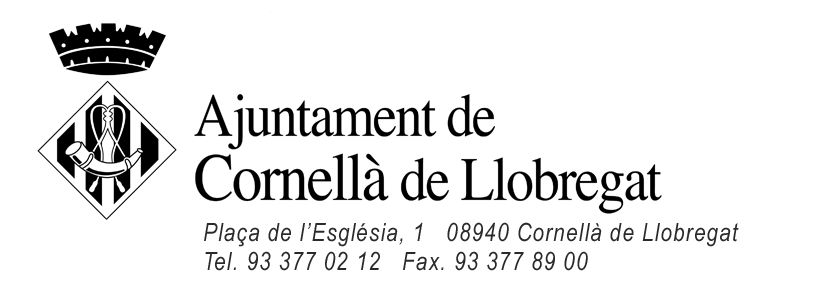 PARTICIPACIÓN PROCESOS DE SELECCIÓN DE PERSONALPARTICIPACIÓ PROCESSOS DE SELECCIÓ DE PERSONAL· A l’empara del qual disposa l’art. 66 de la Llei de procediment administratiu, formulo instància al Registre General de l’Ajuntament de Cornellà en els termes següents: · Al amparo de lo dispuesto en el art. 66 de la Ley de procedimiento administrativo, formulo instancia en el Registro General del Ayuntamiento de Cornellà en los siguientes términos:Dades Personals Datos PersonalesNom i Cognoms Nombre y ApellidosNom i Cognoms Nombre y ApellidosNom i Cognoms Nombre y ApellidosDNIDNINom convocatòria Nombre convocatoriaNom convocatòria Nombre convocatoriaNom convocatòria Nombre convocatoriaNom convocatòria Nombre convocatoriaCodi CódigoCodi CódigoCodi CódigoAdreça DirecciónPoblació PoblaciónCP Data naixement Fecha nacimientoTelèfons TeléfonosTelèfons TeléfonosTelèfons TeléfonosE-mailMitjà preferent de notificació Medio preferente de notificaciónMitjà preferent de notificació Medio preferente de notificaciónMitjà preferent de notificació Medio preferente de notificaciónMitjà preferent de notificació Medio preferente de notificaciónMitjà preferent de notificació Medio preferente de notificaciónExposició de fets i motius Exposición de hechos y motivos1. Que estic assabentat/da de la convocatòria d’aquest procés de selecció.2. Que reuneixo tots i cadascú dels requisits establerts en les Bases Generals i en les Bases Específiques de la convocatòria per poder participar en l'esmentat procés de selecció i aquesta manifestació signada, serveix com declaració responsable per la meva part. 3. Que disposo de tota la informació que regula el procés selectiu esmentat.4. Que desitjo poder participar en el procés selectiu per poder optar a ocupar les esmentades places, aportant la documentació acreditativa.5. Que presento la documentació acreditativa dels coneixements del nivell que es demana a la convocatòria o superior, i per tant, estic exempt/a de realitzar la prova.  (SI/NO)    Documents que adjunta Documentos que adjuntaSol·licitud que formulo Solicitud que formuloSol·licitud que formulo Solicitud que formulo Currículum. Certificat. DNI /NIE. Declaració jurada. Permís de conduïr. Titulació. Instància model específic convocatoria. Altre documentació.Descripció i observacions:Que sigui admesa la present instància, presentada en temps i forma als efectes de la seva inclusió en la llista d'aspirants admesos/es en aquest procés selectiu.Que sigui admesa la present instància, presentada en temps i forma als efectes de la seva inclusió en la llista d'aspirants admesos/es en aquest procés selectiu.D'acord amb la Llei 15/99, de 13 de desembre, de protecció de dades de caràcter personal, s'informa a la persona interessada que les dades facilitades seran incloses en el corresponent fitxer automatitzat de l'Ajuntament pel seu tractament informàtic. Així mateix s'informa de la possibilitat d'exercir els drets d'accés, rectificació, cancel·lació i oposició en els termes inclosos a la legislació vigent, mitjançant escrit presentat en el registre General de l'Ajuntament. Autoritzo a l'Ajuntament, en l'àmbit de les seves competències, a fer us de les dades personals facilitades per la tramesa d'informació general o específica que pugui ser del meu interès.De acuerdo con la Ley 15/199 de 13 de diciembre, de protección de datos de carácter personal, se informa a la persona interesada que los datos facilitados se incluirán en el correspondiente fichero automatizado informático del Ayuntamiento para su tratamiento informático. Así mismo, se informa de la posibilidad de ejercer los derechos de acceso, rectificación, cancelación y oposición, en los términos incluidos en la legislación vigente, mediante escrito presentado en el Registro General del Ayuntamiento. Autorizo al Ayuntamiento, en el ámbito de sus competencias, a hacer uso de los datos personales facilitados para el envío de información general o específica que pueda ser de mi interésCornellà de Llobregat, Signatura del sol·licitant Firma del solicitante Segell del Registre General Sello del Registro General D'acord amb la Llei 15/99, de 13 de desembre, de protecció de dades de caràcter personal, s'informa a la persona interessada que les dades facilitades seran incloses en el corresponent fitxer automatitzat de l'Ajuntament pel seu tractament informàtic. Així mateix s'informa de la possibilitat d'exercir els drets d'accés, rectificació, cancel·lació i oposició en els termes inclosos a la legislació vigent, mitjançant escrit presentat en el registre General de l'Ajuntament. Autoritzo a l'Ajuntament, en l'àmbit de les seves competències, a fer us de les dades personals facilitades per la tramesa d'informació general o específica que pugui ser del meu interès.De acuerdo con la Ley 15/199 de 13 de diciembre, de protección de datos de carácter personal, se informa a la persona interesada que los datos facilitados se incluirán en el correspondiente fichero automatizado informático del Ayuntamiento para su tratamiento informático. Así mismo, se informa de la posibilidad de ejercer los derechos de acceso, rectificación, cancelación y oposición, en los términos incluidos en la legislación vigente, mediante escrito presentado en el Registro General del Ayuntamiento. Autorizo al Ayuntamiento, en el ámbito de sus competencias, a hacer uso de los datos personales facilitados para el envío de información general o específica que pueda ser de mi interésTRAMITEU-LA TRAMITARLAL’Alcalde El AlcaldePer ordre Por ordenLa Secretària General La Secretaria General